Witajcie!W tym tygodniu rozpoczynamy nowy dział o ubraniach.Przepiszcie proszę do zeszytu słówka z podręcznika unit7 lesson1, zamiast polskich nazw możecie wykonać rysunki:a T-shirt – koszulkaa tracksuit – dresa skirt – spódniczkatrousers – spodnieshorts – spodenkia dress – sukienkatrainers – trampkisandals – sandałyWykonajcie również zadania z ćwiczenia unit 7 lesson 1.https://www.youtube.com/watch?v=UiuUfDXihGg – tutaj poćwiczycie wymowę słownictwaWykonane zadania prześlijcie na mój adres e-mail: beata.hyza@wp.plW razie wątpliwości i problemów pytajcie, nr tel. 783558090.Kto z Was ma ochotę może wykonać również dodatkową kartę pracy- dla chętnych.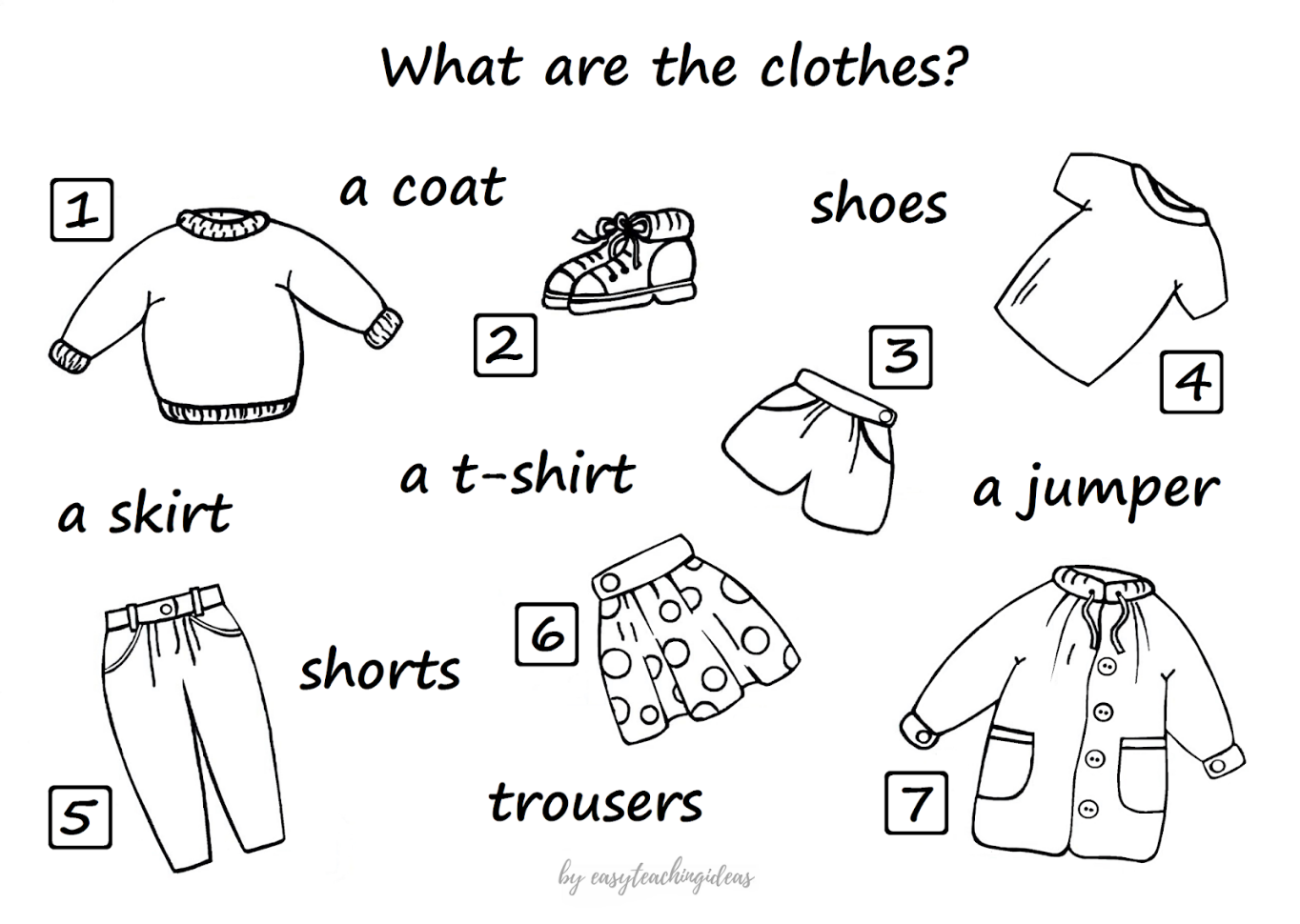 